T.CKARABAĞLAR KAYMAKAMLIĞILİMONTEPE SENİYE HASAN SARAY İLKOKULU MÜDÜRLÜĞÜ2019-2023 STRATEJİK PLANI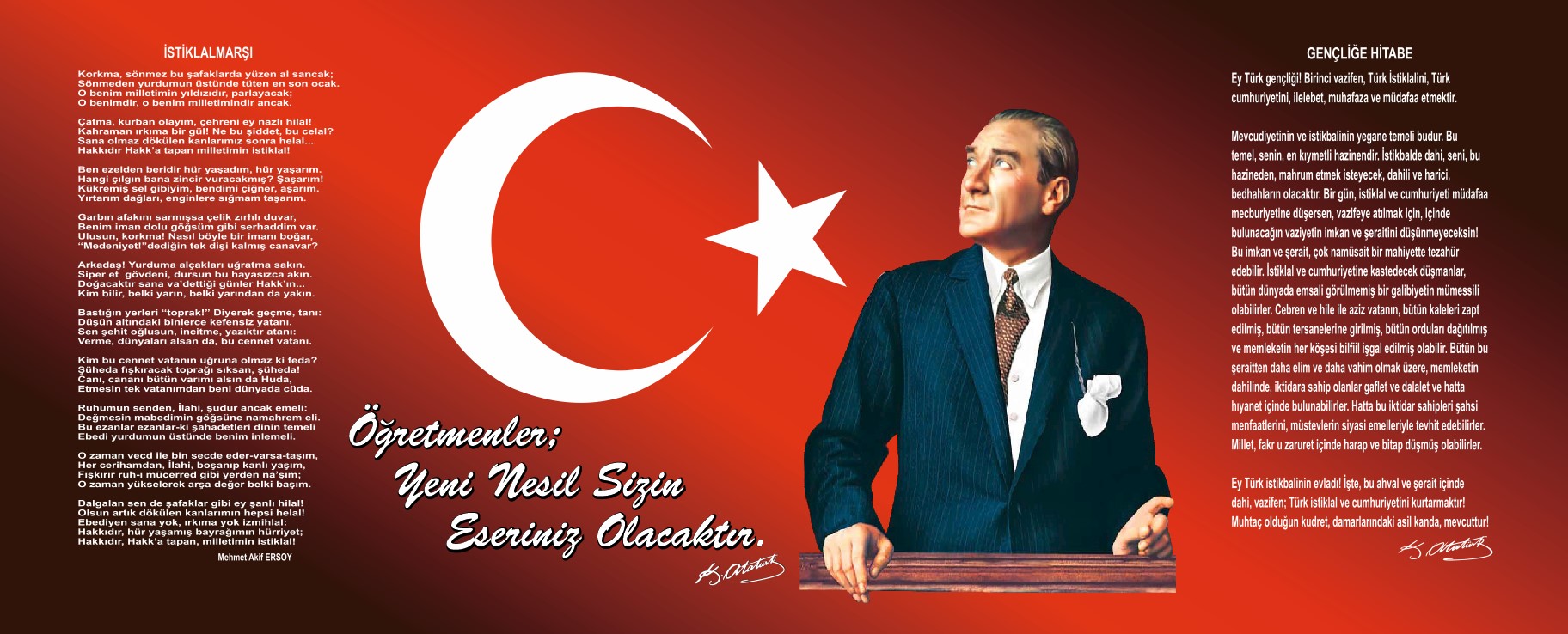 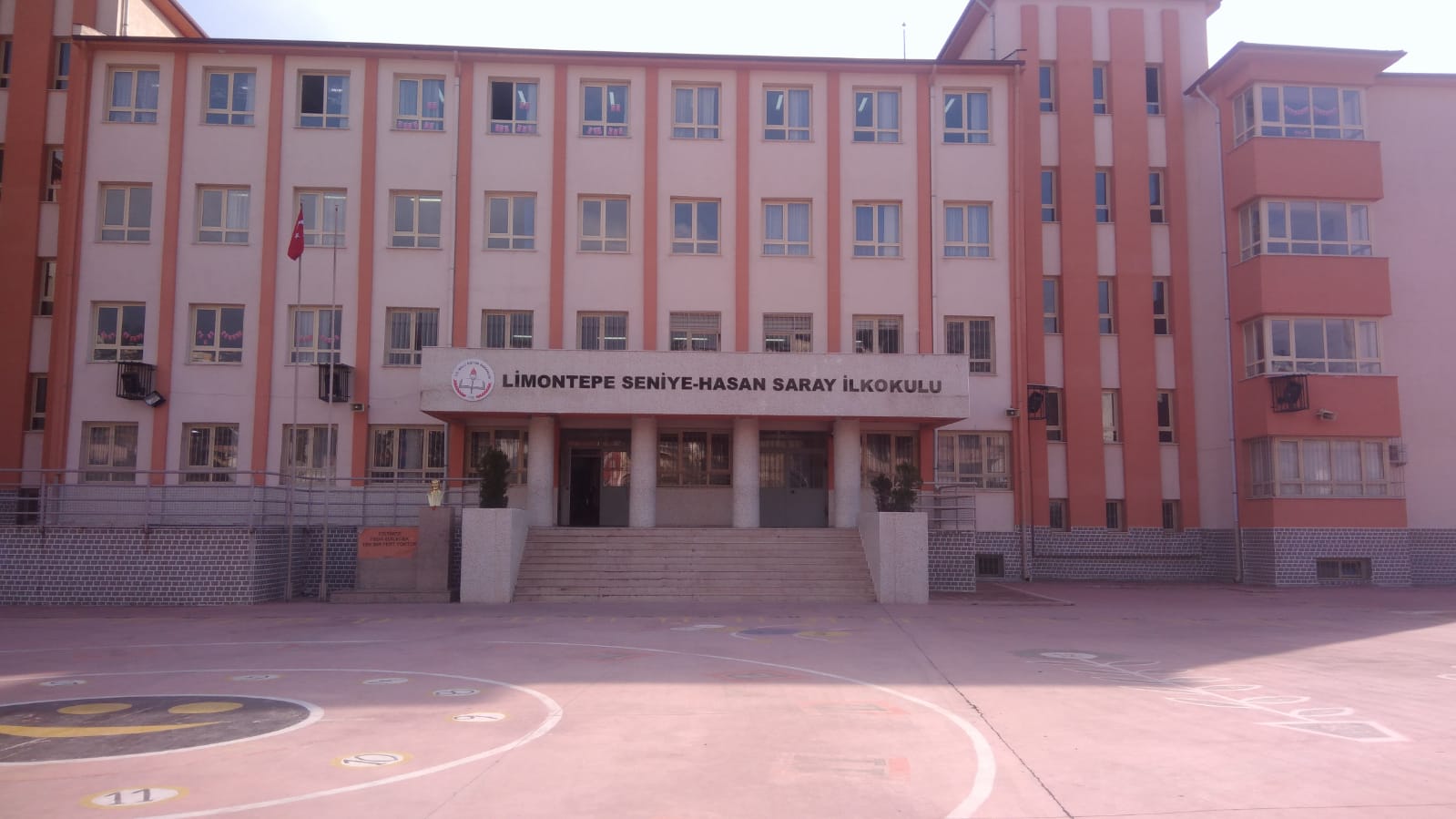 Sunuş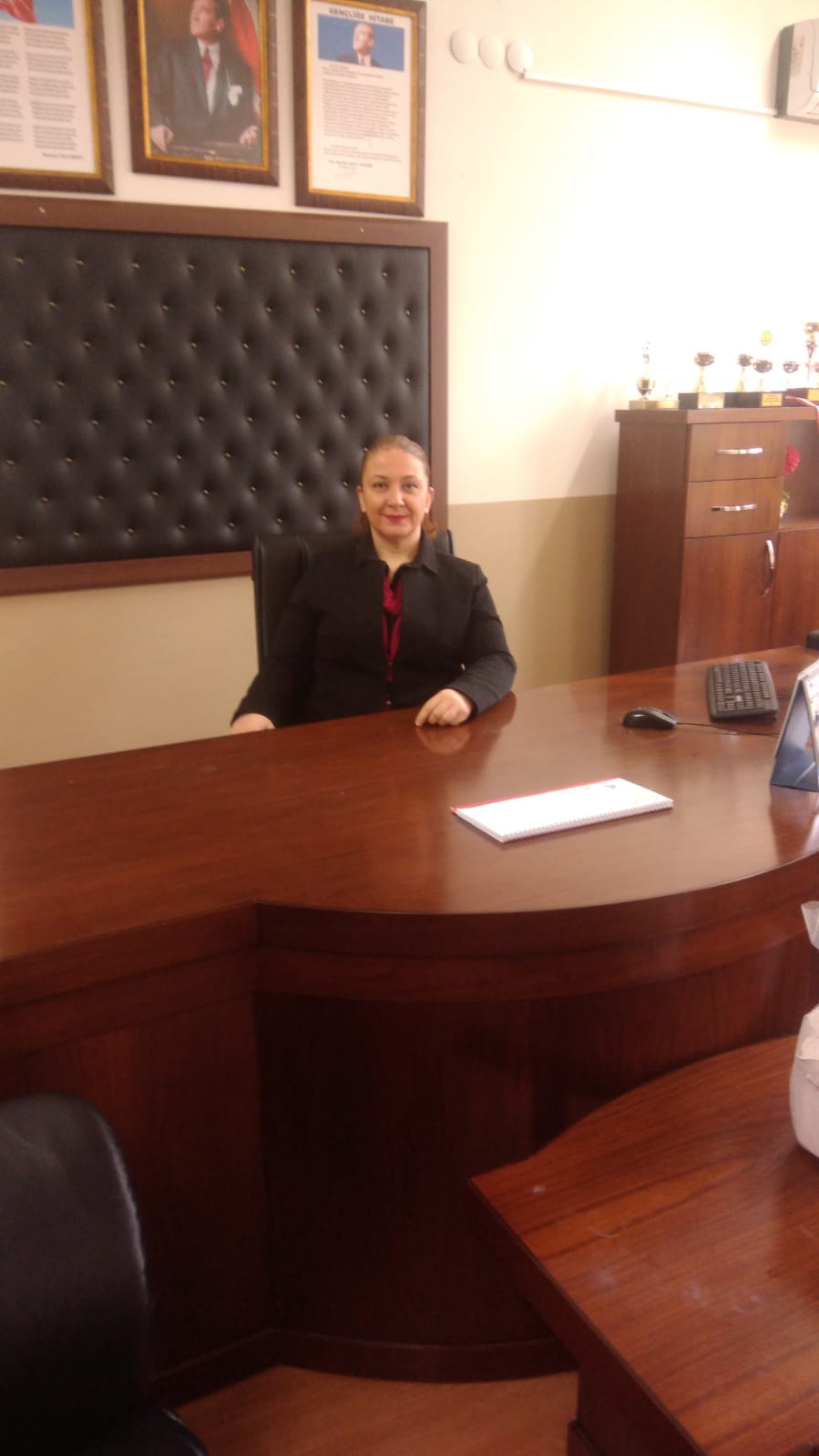 Bu çalışma artık bizim kurumsallaştığımızı, kurumsallaşmak zorunda olduğumuzu ve kurumsallaşmanın önemi için çok önemlidir. Kuruma yeni gelen müdür, öğretmen veya diğer personeller, kurumun stratejik planını bilirse daha verimli olacak, kurumu tanımış, misyonunu, zayıf ve güçlü yanlarını bilmiş olacaktır. Bütün bunlar kişiye göre yönetim tarzından kurtulup kurumsal hedeflere göre yönetim tarzının oturmasını sağlayacaktır. Kurumsallaşma, her işin amacı, aracı ve zamanının olduğunun bilinmesi, yani bu işi ben şu araçla şu amaç için şu zamanda şu hedefe ulaşmak için yapmalıyım demektir. Örneğin öğrenme güçlüğü çeken bir öğrenci çeşitli tanıma sorularıyla tanınmalı, bu tanımadaki amacın öğrencinin öğrenmesindeki belli güçlükleri tanımak ve öğrencinin kendisine, ailesine, devletine yararlı bir birey haline getirmek olduğu işin başında belirlenmelidir.         Bizim bu vizyonumuzda belirttiğimiz hususlarda okulumuzun geleceğe dönük ne gibi kazanımlar elde edebileceğini, nelere dikkat etmemiz gerektiğini, neleri devam ettirip, neleri düzeltmemiz gerektiği konusunda bizim 5 yıllık geleceğimizi öngörmek açısından yaptığımız bir çalışmadır. Bu belge neticesinde, umarım devletimize faydalı, milletimize bağlı bireyler yetiştirmeye devam edeceğizGökçe KARAOkul MüdürüİçindekilerSunuş	4İçindekiler	5BÖLÜM I: GİRİŞ ve PLAN HAZIRLIK SÜRECİ	6BÖLÜM II: DURUM ANALİZİ	7Okulun Kısa Tanıtımı 	7Okulun Mevcut Durumu: Temel İstatistikler	7PAYDAŞ ANALİZİ	13GZFT (Güçlü, Zayıf, Fırsat, Tehdit) Analizi	17Gelişim ve Sorun Alanları	22BÖLÜM III: MİSYON, VİZYON VE TEMEL DEĞERLER	25MİSYONUMUZ 	25VİZYONUMUZ 	25TEMEL DEĞERLERİMİZ 	26BÖLÜM IV: AMAÇ, HEDEF VE EYLEMLER	27TEMA I: EĞİTİM VE ÖĞRETİME ERİŞİM	27TEMA II: EĞİTİM VE ÖĞRETİMDE KALİTENİN ARTIRILMASI	30TEMA III: KURUMSAL KAPASİTE	33V. BÖLÜM: MALİYETLENDİRME	36VI. BÖLÜM: İZLEME VE DEĞERLENDİRME	38EKLER:	BÖLÜM I: GİRİŞ ve PLAN HAZIRLIK SÜRECİ2019-2023 dönemi stratejik plan hazırlanması süreci Üst Kurul ve Stratejik Plan Ekibinin oluşturulmasıile başlamıştır. Ekip tarafından oluşturulan çalışma takvimi kapsamında ilk aşamada durum analizi çalışmaları yapılmış vedurum analizi aşamasında paydaşlarımızın plan sürecine aktif katılımını sağlamak üzere paydaş anketi, toplantı ve görüşmeler yapılmıştır.Durum analizinin ardından geleceğe yönelim bölümüne geçilerek okulumuzun amaç, hedef, gösterge ve eylemleri belirlenmiştir. Çalışmaları yürüten ekip ve kurul bilgileri altta verilmiştir.STRATEJİK PLAN ÜST KURULUBÖLÜM II:DURUM ANALİZİDurum analizi bölümünde okulumuzun mevcut durumu ortaya konularak neredeyiz sorusuna yanıt bulunmaya çalışılmıştır. Bu kapsamda okulumuzun kısa tanıtımı, okul künyesi ve temel istatistikleri, paydaş analizi ve görüşleri ile okulumuzun Güçlü Zayıf Fırsat ve Tehditlerinin (GZFT) ele alındığı analize yer verilmiştir.Okulun Kısa TanıtımıOkulumuz 1981 yılında eğitim öğretime başlamış 1997–1998 yılına kadar ilkokul olarak devam etmiş daha sonra 8 yıllık öğretim programı ile ilgili Bakanlar Kurulu kararı ile ilköğretime geçmiştir. Okulun iki yıl mezun vermemesi,  birinci sınıfa yeni kayıtların olması, bölgenin sürekli nüfus artışı olan bir yapıya sahip olması ve göç alması nedeniyle derslik sayısı yetersiz olmaya başlamıştır.1999 yılında okulumuz bahçesinde Okul Öncesi Eğitimin önemi düşünülerek hayırsever bir vatandaşın yardımıyla iki derslikli Ana sınıfı yapılarak Okul öncesi eğitime başlanmıştır.	2000–2001 öğretim yılında 6 derslikli bir ek bina yapılarak hizmete girmiştir. Öğrenci sayısında artış olmaktadır. Son yıllarda okulun eğitim- öğretimdeki başarısı nedeniyle talep olmakta ve öğrenci sayısına derslik sayısı karşılık vermemekte ve yetersiz kalmaktadır.	2004–2005 eğitim – öğretim yılında ikinci kademe sınıflarında derslik sistemine geçilmiş ve her sınıfa bir bilgisayar ve Internet bağlantısı hedeflenerek gerçekleştirilmiştir.	2014 yılına kadar okulumuz Anasınıfı Binası ile A ve B Blok olmak üzere 3 bina ile hizmet vermekte iken; 2014 yılı Nisan ayında tamamen yıkılarak yeniden inşasına başlanmıştır. Okulumuzun inşaatı tamamlandıktan sonra 2016 yılı Eylül ayında 27 derslikli olarak eğitim öğretim faaliyetine açılmıştır.Okulun Mevcut Durumu: Temel İstatistiklerOkul KünyesiOkulumuzun temel girdilerine ilişkin bilgiler altta yer alan okul künyesine ilişkin tabloda yer almaktadır.Temel Bilgiler Tablosu- Okul KünyesiÇalışan BilgileriOkulumuzun çalışanlarına ilişkin bilgiler altta yer alan tabloda belirtilmiştir.Çalışan Bilgileri TablosuOkulumuz Bina ve Alanları	Okulumuzun binası ile açık ve kapalı alanlarına ilişkin temel bilgiler altta yer almaktadır.Okul Yerleşkesine İlişkin Bilgiler Sınıf ve Öğrenci Bilgileri	Okulumuzda yer alan sınıfların öğrenci sayıları alttaki tabloda verilmiştir.Donanım ve Teknolojik KaynaklarımızTeknolojik kaynaklar başta olmak üzere okulumuzda bulunan çalışır durumdaki donanım malzemesine ilişkin bilgiye alttaki tabloda yer verilmiştir.Teknolojik Kaynaklar TablosuGelir ve Gider BilgisiOkulumuzun genel bütçe ödenekleri, okul aile birliği gelirleri ve diğer katkılarda dâhil olmak üzere gelir ve giderlerine ilişkin son iki yıl gerçekleşme bilgileri alttaki tabloda verilmiştir.PAYDAŞ ANALİZİKurumumuzun temel paydaşları öğrenci, veli ve öğretmen olmakla birlikte eğitimin dışsal etkisi nedeniyle okul çevresinde etkileşim içinde olunan geniş bir paydaş kitlesi bulunmaktadır. Paydaşlarımızın görüşleri anket, toplantı, dilek ve istek kutuları, elektronik ortamda iletilen önerilerde dâhil olmak üzere çeşitli yöntemlerle sürekli olarak alınmaktadır.Paydaş anketlerine ilişkin ortaya çıkan temel sonuçlara altta yer verilmiştir:Öğrenci Anketi Sonuçları:Öğretmen Anketi Sonuçları:Veli Anketi Sonuçları:GZFT (Güçlü, Zayıf, Fırsat, Tehdit) Analizi *Okulumuzun temel istatistiklerinde verilen okul künyesi, çalışan bilgileri, bina bilgileri, teknolojik kaynak bilgileri ve gelir gider bilgileri ile paydaş anketleri sonucunda ortaya çıkan sorun ve gelişime açık alanlar iç ve dış faktör olarak değerlendirilerek GZFT tablosunda belirtilmiştir. Dolayısıyla olguyu belirten istatistikler ile algıyı ölçen anketlerden çıkan sonuçlar tek bir analizde birleştirilmiştir.Kurumun güçlü ve zayıf yönleri donanım, malzeme, çalışan, iş yapma becerisi, kurumsal iletişim gibi çok çeşitli alanlarda kendisinden kaynaklı olan güçlülükleri ve zayıflıkları ifade etmektedir ve ayrımda temel olarak okul müdürü/müdürlüğü kapsamından bakılarak iç faktör ve dış faktör ayrımı yapılmıştır. İçsel FaktörlerGüçlü YönlerZayıf YönlerDışsal FaktörlerFırsatlarTehditlerGelişim ve Sorun AlanlarıGelişim ve sorun alanları analizi ile GZFT analizi sonucunda ortaya çıkan sonuçların planın geleceğe yönelim bölümü ile ilişkilendirilmesi ve buradan hareketle hedef, gösterge ve eylemlerin belirlenmesi sağlanmaktadır. Gelişim ve sorun alanları ayrımında eğitim ve öğretim faaliyetlerine ilişkin üç temel tema olan Eğitime Erişim, Eğitimde Kalite ve kurumsal Kapasite kullanılmıştır. Eğitime erişim, öğrencinin eğitim faaliyetine erişmesi ve tamamlamasına ilişkin süreçleri; Eğitimde kalite, öğrencinin akademik başarısı, sosyal ve bilişsel gelişimi ve istihdamı da dâhil olmak üzere eğitim ve öğretim sürecinin hayata hazırlama evresini; Kurumsal kapasite ise kurumsal yapı, kurum kültürü, donanım, bina gibi eğitim ve öğretim sürecine destek mahiyetinde olan kapasiteyi belirtmektedir.Gelişim ve sorun alanlarına ilişkin GZFT analizinden yola çıkılarak saptamalar yapılırken yukarıdaki tabloda yer alan ayrımda belirtilen temel sorun alanlarına dikkat edilmesi gerekmektedir.Gelişim ve Sorun AlanlarımızBÖLÜM III: MİSYON, VİZYON VE TEMEL DEĞERLEROkul Müdürlüğümüzün Misyon, vizyon, temel ilke ve değerlerinin oluşturulması kapsamında öğretmenlerimiz, öğrencilerimiz, velilerimiz, çalışanlarımız ve diğer paydaşlarımızdan alınan görüşler, sonucundastratejik plan hazırlama ekibi tarafından oluşturulan Misyon, Vizyon, Temel Değerler;Okulumuz üst kurulana sunulmuş ve üst kurul tarafından onaylanmıştır.MİSYONUMUZLimontepeSeniye Hasan Saray İlkokulu olarak Paydaşlarımızı Milli Eğitimin temel amaçları doğrultusunda Atatürk ilke ve inkılâplarına bağlı kalarak vatanına ve milletine faydalı olmak için çalışan, çevresine saygılı, ahlaki kurallara ve toplumun değerlerine bağlı, toplumsal olaylara duyarlı, demokratik ve laik düşünceyi benimseyen, bilimsel düşünerek gelişmeleri takip edebilen bireyler yetiştirmek.VİZYONUMUZSosyal ve kültürel faaliyetler içerisinde yer alan, geleceğe güvenle bakmayı bilen öğrenciler yetiştiren bir kurum olmaktır.TEMEL DEĞERLERİMİZ1) Önce İnsan,2) Karşılıklı güven ve dürüstlük,3) Sabırlı, hoşgörülü ve kararlılık,4) Adaletli performans değerlendirme,5) Kendisiyle ve çevresiyle barışık olma,6) Yetkinlik, üretkenlik, ve girişimcilik ruhuna sahip olmak,7) Doğa ve çevreyi koruma bilinci,8) Sorumluluk duygusu ve kendine güven bilincini kazandırma.BÖLÜM IV: AMAÇ, HEDEF VE EYLEMLERTEMA I: EĞİTİM VE ÖĞRETİME ERİŞİMEğitim ve öğretime erişim okullaşma ve okul terki, devam ve devamsızlık, okula uyum ve oryantasyon, özel eğitime ihtiyaç duyan bireylerin eğitime erişimi, yabancı öğrencilerin eğitime erişimi ve hayatboyu öğrenme kapsamında yürütülen faaliyetlerin ele alındığı temadır.Stratejik Amaç 1: Kayıt bölgemizde yer alan bütün çocukların eğitim ve öğretime adil şartlar altında erişmesini, öğrencilerin uyum ve devamsızlık sorunlarını gidererek eğitim öğretimini adil şartlar altında tamamlamasını sağlamak.Stratejik Hedef 1.1.Plan dönemi sonuna kadar dezavantajlı gruplar başta olmak üzere, eğitim ve öğretimin her tür ve kademesinde katılım ve tamamlama oranlarını artırmak, uyum ve devamsızlık sorunlarını gidermektir.Performans GöstergeleriEylemlerTEMA II: EĞİTİM VE ÖĞRETİMDE KALİTENİN ARTIRILMASIEğitim ve öğretimde kalitenin artırılması başlığı esas olarak eğitim ve öğretim faaliyetinin hayata hazırlama işlevinde yapılacak çalışmaları kapsamaktadır. Bu tema altında akademik başarı, sınav kaygıları, sınıfta kalma, ders başarıları ve kazanımları, disiplin sorunları, öğrencilerin bilimsel, sanatsal, kültürel ve sportif faaliyetleri ile istihdam ve meslek edindirmeye yönelik rehberlik ve diğer mesleki faaliyetler yer almaktadır. Stratejik Amaç 2: Bütün bireylere ulusal ve uluslararası ölçütlerde bilgi, beceri, tutum ve davranışın kazandırılmasına; girişimci, yenilikçi, dil becerileri yüksek, iletişime ve öğrenmeye açık, özgüven ve sorumluluk sahibi sağlıklı ve mutlu bireylerin yetişmesine imkân sağlamakStratejik Hedef 2.1.Öğrenme kazanımlarını takip eden ve velileri de sürece dâhil eden bir yönetim anlayışı ile öğrencilerimizin akademik başarıları ve sosyal faaliyetlere etkin katılımı artırılacaktır.Performans GöstergeleriEylemlerTEMA III: KURUMSAL KAPASİTEStratejik Amaç 3: Beşeri, fiziki, mali ve teknolojik yapı ile yönetim ve organizasyon yapısını iyileştirerek eğitime erişimi ve eğitimde kaliteyi artıracak etkin ve verimli işleyen bir kurumsal yapıyı tesis etmek. Stratejik Hedef 3.1.Eğitim ve öğretim hizmetlerinin etkin sunumunu sağlamak için; yönetici, öğretmen ve diğer personelin kişisel ve mesleki becerilerini geliştirmek.Performans GöstergeleriEylemlerV. BÖLÜM:MALİYETLENDİRME2019-2023 Stratejik Planı Faaliyet/Proje Kaynak Tablosu2019/2023 Stratejik Planı Faaliyet\Proje Kaynak Tablosu. VI. BÖLÜM:İZLEME VE DEĞERLENDİRMEOkulumuz Stratejik Planı izleme ve değerlendirme çalışmalarında 5 yıllık Stratejik Planın izlenmesi ve 1 yıllık gelişim planın izlenmesi olarak ikili bir ayrıma gidilecektir. Stratejik planın izlenmesinde 6 aylık dönemlerde izleme yapılacak denetim birimleri, il ve ilçe millî eğitim müdürlüğü ve Bakanlık denetim ve kontrollerine hazır halde tutulacaktır.Yıllık planın uygulanmasında yürütme ekipleri ve eylem sorumlularıyla aylık ilerleme toplantıları yapılacaktır. Toplantıda bir önceki ayda yapılanlar ve bir sonraki ayda yapılacaklar görüşülüp karara bağlanacaktır. Üst Kurul BilgileriÜst Kurul BilgileriEkip BilgileriEkip BilgileriEkip BilgileriAdı SoyadıUnvanıUnvanıAdı SoyadıUnvanıGökçe KARAOkul MüdürüOkul MüdürüMurat BİLİR ÖğretmenGözde SAMURMüdür YardımcısıMüdür YardımcısıMustafa UZUNÖğretmenMenderes YAVUZMüdür YardımcısıMüdür YardımcısıAycan AYVAZÖğretmenOnur AYAZMüdür YardımcısıMüdür YardımcısıAyşen KEBABCIÖğretmenİbrahim AKDEMİRÖğretmenÖğretmenMüzeyyen GEDİKÖğretmenSibel BİLGİÇOAB BaşkanıOAB BaşkanıŞevket TAŞTANÖğretmenBetül AĞIŞOAB Yönetim Kurulu ÜyesiOAB Yönetim Kurulu Üyesiİli: İZMİRİli: İZMİRİli: İZMİRİli: İZMİRİlçesi:Karabağlarİlçesi:Karabağlarİlçesi:Karabağlarİlçesi:KarabağlarAdres:Ali Fuat Cebesoy Mah. İhsan Alyanak Bulvarı No: 159Karabağlar - İzmirAli Fuat Cebesoy Mah. İhsan Alyanak Bulvarı No: 159Karabağlar - İzmirAli Fuat Cebesoy Mah. İhsan Alyanak Bulvarı No: 159Karabağlar - İzmirCoğrafi Konum (link):Coğrafi Konum (link):https://goo.gl/maps/CU8jzKEcC8R2https://goo.gl/maps/CU8jzKEcC8R2Telefon Numarası: 0(232) 271 47 140(232) 271 47 140(232) 271 47 14Faks Numarası:Faks Numarası:e- Posta Adresi:limontepesaray@gmail.comlimontepesaray@gmail.comlimontepesaray@gmail.comWeb sayfası adresi:Web sayfası adresi:http:/ /limontepeshsilkokulu.meb.k12.trhttp:/ /limontepeshsilkokulu.meb.k12.trKurum Kodu:717700717700717700Öğretim Şekli:Öğretim Şekli:Tam GünTam GünOkulun Hizmete Giriş Tarihi :Okulun Hizmete Giriş Tarihi :Okulun Hizmete Giriş Tarihi :Okulun Hizmete Giriş Tarihi :Toplam Çalışan Sayısı Toplam Çalışan Sayısı 6666Öğrenci Sayısı:Kız621621Öğretmen SayısıKadın4343Öğrenci Sayısı:Erkek641641Öğretmen SayısıErkek1212Öğrenci Sayısı:Toplam12621262Öğretmen SayısıToplam5555Derslik Başına Düşen Öğrenci SayısıDerslik Başına Düşen Öğrenci SayısıDerslik Başına Düşen Öğrenci Sayısı:29Şube Başına Düşen Öğrenci SayısıŞube Başına Düşen Öğrenci SayısıŞube Başına Düşen Öğrenci Sayısı:29Öğretmen Başına Düşen Öğrenci SayısıÖğretmen Başına Düşen Öğrenci SayısıÖğretmen Başına Düşen Öğrenci Sayısı:29Şube Başına 30’dan Fazla Öğrencisi Olan Şube SayısıŞube Başına 30’dan Fazla Öğrencisi Olan Şube SayısıŞube Başına 30’dan Fazla Öğrencisi Olan Şube Sayısı:15Öğrenci Başına Düşen Toplam Gider MiktarıÖğrenci Başına Düşen Toplam Gider MiktarıÖğrenci Başına Düşen Toplam Gider Miktarı95Öğretmenlerin Kurumdaki Ortalama Görev SüresiÖğretmenlerin Kurumdaki Ortalama Görev SüresiÖğretmenlerin Kurumdaki Ortalama Görev Süresi6,4Unvan*ErkekKadınToplamOkul Müdürü ve Müdür Yardımcısı224Sınıf Öğretmeni83240Branş Öğretmeni3912Rehber Öğretmen123İdari Personel___Yardımcı Personel246Güvenlik Personeli011Toplam Çalışan Sayıları175066Okul BölümleriOkul BölümleriÖzel AlanlarVarYokOkul Kat Sayısı4+2 BodrumÇok Amaçlı SalonxDerslik Sayısı43Çok Amaçlı SahaxDerslik Alanları (m2)50KütüphanexKullanılan Derslik Sayısı43Fen LaboratuvarıxŞube Sayısı43Bilgisayar Laboratuvarıxİdari Odaların Alanı (m2)110İş AtölyesixÖğretmenler Odası (m2)125Beceri AtölyesixOkul Oturum Alanı (m2)1300PansiyonxOkul Bahçesi (Açık Alan)(m2)8500MescitxOkul Kapalı Alan (m2)7800Sanatsal, bilimsel ve sportif amaçlı toplam alan (m2)4500Kantin (m2)30Tuvalet Sayısı60Diğer (………….)SINIFIErkekKızToplamSINIFIErkekKızToplamSINIFIErkekKızToplamAnasınıfı A1110212-D Sınıfı1216284-D Sınıfı20929Anasınıfı B109192-E Sınıfı1615314-E Sınıfı161228Anasınıfı C613192-F Sınıfı1312254-F Sınıfı151429Anasınıfı D1110212-G Sınıfı1811294-G Sınıfı141327Anasınıfı E1010202-H Sınıfı1019294-H Sınıfı151227Anasınıfı F1010202-L Sınıfı1414284-I Sınıfı1317301-A Sınıfı1314273-A Sınıfı1517321 Hafif Zih-B4261-B Sınıfı1410243-B Sınıfı1519342 Hafif Zih-A0221-C Sınıfı1413273-C Sınıfı1418322 Hafif Zih-B2571-D Sınıfı1411253-D Sınıfı1715322 Hafif Zih-C1011-E Sınıfı1316293-E Sınıfı1718352 Ot. Hafif-A2021-F Sınıfı1611273-F Sınıfı1912312 Ot. Hafif-B3031-G Sınıfı1411253-G Sınıfı1121323 Hafif Zih-C55101-H Sınıfı1513283-H Sınıfı1615313 Ot. Hafif-A1011-I Sınıfı1313263-K Sınıfı1318314 Hafif Zih-A1231-K Sınıfı1512273-L Sınıfı1419334 Hafif Zih-C1122-A Sınıfı1916354-A Sınıfı1710274 Ot. Hafif-A1012-B Sınıfı1817354-B Sınıfı1611272-C Sınıfı1517324-C Sınıfı91120Akıllı Tahta Sayısı0TV Sayısı3Masaüstü Bilgisayar Sayısı23Yazıcı Sayısı14Taşınabilir Bilgisayar Sayısı15Fotokopi Makinası Sayısı3Projeksiyon Sayısı30İnternet Bağlantı Hızı24 MbpsYıllarGelir MiktarıGider Miktarı2016--201734250,0032150,002018119875,72102117,57LİMONTEPE SENİYE HASAN SARAY İLKOKULULİMONTEPE SENİYE HASAN SARAY İLKOKULUSTRATEJİK PLAN
(2019-2023)STRATEJİK PLAN
(2019-2023)"İÇ PAYDAŞ ÖĞRENCİ GÖRÜŞ VE DEĞERLENDİRMELERİ" ANKET FORMU"İÇ PAYDAŞ ÖĞRENCİ GÖRÜŞ VE DEĞERLENDİRMELERİ" ANKET FORMUANKET SONUCUANKET SONUCUSıra NoGÖSTERGELERSONUÇSONUÇ%1Öğretmenlerimle ihtiyaç duyduğumda rahatlıkla görüşebilirim.3,7474,82Okul müdürü ile ihtiyaç duyduğumda rahatlıkla konuşabiliyorum.4,3486,83Okulun rehberlik servisinden yeterince yararlanabiliyorum.3,7875,64Okula ilettiğimiz öneri ve isteklerimiz dikkate alınır.4,0681,25Okulda kendimi güvende hissediyorum.4,4789,46Okulda öğrencilerle ilgili alınan kararlarda bizlerin görüşleri alınır.4,3286,47Öğretmenler yeniliğe açık olarak derslerin işlenişinde çeşitli yöntemler kullanmaktadır.3,5671,28Derslerde konuya göre uygun araç gereçler kullanılmaktadır.4,0280,49Teneffüslerde ihtiyaçlarımı giderebiliyorum.4,2484,810Okulun içi ve dışı temizdir.4,058111Okulun binası ve diğer fiziki mekânlar yeterlidir.4,4789,412Okul kantininde satılan malzemeler sağlıklı ve güvenlidir.3,7875,613Okulumuzda yeterli miktarda sanatsal ve kültürel faaliyetler düzenlenmektedir.4,2084LİMONTEPE SENİYE HASAN SARAY İLKOKULULİMONTEPE SENİYE HASAN SARAY İLKOKULUSTRATEJİK PLAN
(2019-2023)STRATEJİK PLAN
(2019-2023)"İÇ PAYDAŞ ÖĞRENCİ GÖRÜŞ VE DEĞERLENDİRMELERİ" ANKET FORMU"İÇ PAYDAŞ ÖĞRENCİ GÖRÜŞ VE DEĞERLENDİRMELERİ" ANKET FORMUANKET SONUCUANKET SONUCUSıra NoGÖSTERGELERSONUÇSONUÇ%1Okulumuzda alınan kararlar, çalışanların katılımıyla alınır.4,3486,82Kurumdaki tüm duyurular çalışanlara zamanında iletilir.4,4288,43Her türlü ödüllendirmede adil olma, tarafsızlık ve objektiflik esastır.4,3787,44Kendimi, okulun değerli bir üyesi olarak görürüm.4,2845Çalıştığım okul bana kendimi geliştirme imkânı tanımaktadır.4,25856Okul, teknik araç ve gereç yönünden yeterli donanıma sahiptir.4,2284,47Okulda çalışanlara yönelik sosyal ve kültürel faaliyetler düzenlenir.4,2848Okulda öğretmenler arasında ayrım yapılmamaktadır.4,2284,49Okulumuzda yerelde ve toplum üzerinde olumlu etki bırakacak çalışmalar yapmaktadır.4,058110Yöneticilerimiz, yaratıcı ve yenilikçi düşüncelerin üretilmesini teşvik etmektedir.4,3486,811Yöneticiler, okulun vizyonunu, stratejilerini, iyileştirmeye açık alanlarını vs. çalışanlarla paylaşır.4,0280,412Okulumuzda sadece öğretmenlerin kullanımına tahsis edilmiş yerler yeterlidir.4,4288,413Alanıma ilişkin yenilik ve gelişmeleri takip eder ve kendimi güncellerim.4,2080,4LİMONTEPE SENİYE HASAN SARAY İLKOKULULİMONTEPE SENİYE HASAN SARAY İLKOKULUSTRATEJİK PLAN(2019-2023)STRATEJİK PLAN(2019-2023)"İÇ PAYDAŞ ÖĞRENCİ GÖRÜŞ VE DEĞERLENDİRMELERİ" ANKET FORMU"İÇ PAYDAŞ ÖĞRENCİ GÖRÜŞ VE DEĞERLENDİRMELERİ" ANKET FORMUANKET SONUCUANKET SONUCUSıra NoGÖSTERGELERSONUÇSONUÇ%1İhtiyaç duyduğumda okul çalışanlarıyla rahatlıkla görüşebiliyorum.4,3687,22Bizi ilgilendiren okul duyurularını zamanında öğreniyorum.4,3286,43Öğrencimle ilgili konularda okulda rehberlik hizmeti alabiliyorum.4,144,144Okula ilettiğim istek ve şikâyetlerim dikkate alınıyor.3,9682,85Öğretmenler yeniliğe açık olarak derslerin işlenişinde çeşitli yöntemler kullanmaktadır.3,5270,46Okulda yabancı kişilere karşı güvenlik önlemleri alınmaktadır.4,2885,67Okulda bizleri ilgilendiren kararlarda görüşlerimiz dikkate alınır.4,1282,48E-Okul Veli Bilgilendirme Sistemi ile okulun internet sayfasını düzenli olarak takip ediyorum.4,1683,29Çocuğumun okulunu sevdiğini ve öğretmenleriyle iyi anlaştığını düşünüyorum.4,3987,810Okul, teknik araç ve gereç yönünden yeterli donanıma sahiptir.3,7875,611Okul her zaman temiz ve bakımlıdır.3,8376,612Okulun binası ve diğer fiziki mekânlar yeterlidir.3,7474,813Okulumuzda yeterli miktarda sanatsal ve kültürel faaliyetler düzenlenmektedir.3,8176,2ÖğrencilerOkul kayıt oranının yüksek olmasıOkulun kendilerini güvende hissedebildikleri bir alan olmasıÖğrenci devamsızlık oranının düşük olmasıÇalışanlarKendini geliştiren, gelişime açık ve teknolojiyi kullanan öğretmenlerin olmasıTecrübeli ve istekli öğretmen kadrosunun olması.Okulumuzda yönetici ve öğretmen normlarının doluluk oranının yüksek olmasıVelilerVelilere kolay ulaşılabilirlik.Bina ve YerleşkeYeni bina ve fiziki koşulları iyi olmasıDonanımBilgi ve iletişim teknolojilerinin(projeksiyon) eğitim ve öğretim süreçlerinde etkin bir şekilde kullanılmasıÖğretmenlere, sınıflarda teknolojiyi materyal olarak kullanma fırsatının verilmesiHer sınıftaADSL bağlantısının olmasıYönetim SüreçleriLiderlik davranışlarını sergileyebilen yöneticilerin olmasıKurum kültürünün oluşturulmuş olmasıOkul kararları alınırken paydaşların görüş ve önerilerinin dikkate alınmasıİletişim SüreçleriKurum içi iletişim kanallarının açık olmasıÖğrencilerÖğrencilerin okuma alışkanlıklarının yetersizliğiSınıf mevcutlarının kalabalık oluşuÖğrencilerimizde çevre ve temizlik bilincinin yetersizliğiÇalışanlarKadrolu hizmetli ve memur personelinin yetersiz olmasıÖğretmenlerin mesleki gelişimlerini artırıcı faaliyetlerinin azlığıVelilerAilelerin öğrencilerin eğitim-öğretim faaliyetlerine yeterli önem vermemesiVelinin aşırı korumacılık anlayışıVelilerin eğitim seviyesinin düşüklüğü ve ilgisiz olmalarıBina ve YerleşkeOkul çevre düzenlenmesinin yetersiz olmasıDonanımFiber internet ağının olmayışı, ADSL nin yetersiz kalmasıBütçeOkul Aile Birliği Gelir Bütçesinin düşük olmasıPolitikBakanlığımızın ücretsiz ders kitabı dağıtımı uygulamasıDünyada ve ülkemizde okul öncesi eğitim ve mesleki eğitimin yaygınlaşmasıTÜBİTAK Bilim projelerinin teşvik edilmesi.Bakanlığımızda; katılımcı,  planlı,  gelişimci,  şeffaf  ve  performansa  dayalı  stratejik yönetim” anlayışına geçme çabalarıEkonomikEkonomik durumları iyi olan velilerin destekleriSosyolojikToplum nezdinde eğitimin gerekliliğine olan bilincin artmasıTeknolojikEğitim kullanılan araç-gereçlerde,teknolojik ekipmanlarda ve iletişimde yeni teknolojilerin kullanılmasıMevzuat-YasalEğitimde fırsat eşitliğine yönelik alınan tedbirlerin her  geçen gün daha  artırılması hususundaki çabalarPsikolojik,   sosyal   ve   hatta   fiziksel   şiddetin   eğitim   ve   disiplin   aracı   olarak kullanılmasına son verilmesiEkolojikDoğal ortamların eğitim ortamlarını(okul)  olumsuz etkilemesine karşı(soğuk-sıcak- yağış-ulaşım vb.) teknoloji ve tedbirlerin gelişmesiPolitikEğitim politikalarında çok sık değişiklik yapılması ve eğitim sistemindeki düzenlemelere ilişkin pilot uygulamaların yetersizliğiEkonomikVelilerin Sosyo-ekonomik düzeylerindeki farklılıklar.SosyolojikMedyanın (tv, internet, magazin, diziler vb.) öğrenciler üzerinde olumsuz etkilerinin olmasıTeknolojikSürekli gelişen ve değişen teknolojileri takip etme zorunluluğundan doğan maddi kaynak sorunuE-ortamın güvenliğinin tam sağlanamamasıGelişen e-ortamın yersiz, kötüye kullanımları ve yeni gelişen suçlarMevzuat-YasalMevzuatın açık, anlaşılır ve ihtiyaca uygun hazırlanmaması nedeniyle güncelleme ihtiyacının sıklıkla ortaya çıkmasıEkolojikYeni nesillerde çevre bilincine karşı duyarsızlıkOkul bahçemizde yeşil alanın bulunmayışıEğitime ErişimEğitimde KaliteKurumsal KapasiteOkullaşma OranıAkademik BaşarıKurumsal İletişimOkula Devam/ DevamsızlıkSosyal, Kültürel ve Fiziksel GelişimKurumsal YönetimOkula Uyum, OryantasyonSınıf TekrarıBina ve YerleşkeÖzel Eğitime İhtiyaç Duyan Bireylerİstihdam Edilebilirlik ve YönlendirmeDonanımYabancı ÖğrencilerÖğretim YöntemleriTemizlik, HijyenHayat  Boyu ÖğrenmeDers araç gereçleriİş Güvenliği, Okul Güvenliği1.TEMA: EĞİTİM VE ÖĞRETİME ERİŞİM1.TEMA: EĞİTİM VE ÖĞRETİME ERİŞİM1Okullaşma Oranı / Okul öncesi eğitimde okullaşma oranı.2Okula Devam - Devamsızlık /Zorunlu eğitimden erken ayrılma.3Okula Uyum / Öğrencilere yönelik oryantasyon faaliyetlerinin yetersizliği.4Yabancı Uyruklu çocuklar başta olmak üzere özel politika gerektiren grupların eğitime erişimi5Hayat boyu öğrenmeye katılım6Hayat boyu öğrenmenin tanıtımı2.TEMA: EĞİTİM VE ÖĞRETİMDE KALİTE2.TEMA: EĞİTİM VE ÖĞRETİMDE KALİTE1Sosyal, Kültürel ve Fiziksel Gelişim / Eğitim öğretim sürecinde sanatsal, sportif ve kültürel faaliyetlerin yetersizliği2Öğretim Yöntemleri / Öğretmenlere yönelik hizmet içi eğitimler3Teknolojik imkânlar / Eğitimde bilgi ve iletişim teknolojilerinin kullanımı4Rehberlik / Eğitsel, mesleki ve kişisel rehberlik hizmetleri5Okul sağlığı ve hijyen / Okul sağlığı ve hijyen eğitimi verilememesi.6Önceki öğrenmelerin belgelendirilmesi7Uluslararası hareketlilik programlarına katılım3.TEMA: KURUMSAL KAPASİTE3.TEMA: KURUMSAL KAPASİTE1Kurumsal iletişim / Çalışma ortamlarının iletişimi ve iç motivasyonunu sağlayacak biçimde düzenlenmemesi2Kurumsal iletişim / İç ve dış paydaşları ile etkin ve sürekli iletişim sağlanamaması3Çalışanların ödüllendirilmesi4Donatım eksiklerinin giderilmesi5Okullardaki fiziki durumun özel eğitime gereksinim duyan öğrencilere uygunluğu6İnşaat ve emlak çalışmalarının yapılmasındaki zamanlama7Alternatif finansman kaynaklarının geliştirilmesi8Ödeneklerin öğrenci sayısı, sınıf sayısı, okul-kurumun uzaklığı vb. kriterlere göre doğrudan okul-kurumlara gönderilmesi9Stratejik planların uygulanabilmesi için kurumlarda üst düzey sahiplenmenin yetersiz olması10Teknolojik altyapı eksikliklerinin giderilmesi11İş güvenliği ve sivil savunmaNoPERFORMANSGÖSTERGESİMevcutMevcutHEDEFHEDEFHEDEFHEDEFHEDEFHEDEFNoPERFORMANSGÖSTERGESİ2018201920192020202120222023PG.1.1.aİlkokul birinci sınıf öğrencilerinden en az bir yıl okul öncesi eğitim almış olanların oranı (%)(626565707590100PG.1.1.bOkula yeni başlayan öğrencilerden oryantasyon eğitimine katılanların oranu (%)859090929597100PG.1.1.c.Bir eğitim ve öğretim döneminde 20 gün ve üzeri devamsızlık yapan öğrenci oranı (%)5,85,55,55433PG.1.1.d.Bir eğitim ve öğretim döneminde 20 gün ve üzeri devamsızlık yapan yabancı öğrenci oranı (%)15131310853PG.1.1.e.Okulun özel eğitime ihtiyaç duyan bireylerin kullanımına uygunluğu (0-1)0111111PG.1.1.f.Hayat boyu öğrenme kapsamında açılan kurslara devam oranı (%) (halk eğitim)75858595100100100PG.1.1.g.Hayat boyu öğrenme kapsamında açılan kurslara katılan kişi sayısı (sayı) (halkeğitim)275300300325350375400PG.1.1.h.Anasınıfı derslik sayısı3334445NoEylem İfadesiEylem SorumlusuEylem Tarihi1.1.1.Kayıt bölgesinde yer alan öğrencilerin tespiti çalışması yapılacaktır.Okul İdaresi01 Eylül-30 Eylül1.1.2Devamsızlık yapan öğrencilerin tespiti ve erken uyarı sistemi için çalışmalar yapılacaktır.Okul İdaresi-Okul Aile Birliği01 Eylül-30 Ekim1.1.3Devamsızlık yapan öğrencilerin velileri ile özelaylık  toplantı ve görüşmeler yapılacaktır.Servisi-Müdür Yardımcısı Sınıf Rehber Öğretmeni-RehberlikHer ayın son haftası1.1.4Okul öncesi yaş grubundaki çocuklarımızın okul öncesi eğitim almaları için gerekli çalışmalar yapılacaktırOkul İdaresi-Okul Öncesi Öğretmenleri01 Eylül-30 Eylül1.1.5Öğrencilerin devamsızlık yapmasına sebep olan faktörler belirlenerek bunların öğrenciler üzerindeki olumsuz etkisini azaltacak tedbirler alınacaktırServisi-Müdür Yardımcısı Sınıf Rehber Öğretmeni-RehberlikEğitim Öğretim Süresince1.1.6Okula uyum ve oryantasyon eğitimleri düzenlenecekSınıf Rehber Öğretmeni-Rehberlik Servisi01 Eylül-30 Eylül1.1.7Hayat boyu öğrenme kapsamında açılan kursların sayısı artırılacak.Okul İdaresiEğitim Öğretim Süresince1.1.8Hayat boyu öğrenme kapsamında açılan kurslara devam oranı artırılacak.Kurs ÖğretmeniEğitim Öğretim SüresinceNoPERFORMANSGÖSTERGESİMevcutMevcutHEDEFHEDEFHEDEFHEDEFHEDEFHEDEFNoPERFORMANSGÖSTERGESİ2018201920192020202120222023PG.2.1.aKurum ve kuruluşlar tarafından düzenlenen sanatsal, bilimsel, kültürel ve sportif faaliyetlere katılan öğrenci oranı(%)%45%50%50%55%70%85%100PG.2.1.bÇevre bilincinin artırılması çerçevesinde yapılan etkinliklere katılan öğrenci sayısı455555758595100PG.2.1.c.Düzenlenen gezi sayısı68810121416PG.2.1.d.Ders dışı egzersiz çalışmalarına katılan öğrenci oranı(%)3,255681012PG.2.1.e.Öğrenci başına okunan kitap sayısı6101012141619PG.2.1.f.Okulumuzdaki Tasarım ve Beceri Atölyesi (Adet)011	1122PG.2.1.g.Bilim sanat merkezinde yararlanan öğrenci sayısı0223445PG.2.1.h.Öğretmenlere yönelik düzenlenen hizmet içi eğitim sayısı35578910PG.2.1.ı.Düzenlenen okul sağlığı ve hijyen eğitimleri244681010NoEylem İfadesiEylem SorumlusuEylem Tarihi2.1.1.Okulumuzda bilimsel, kültürel, sanatsal, sportif ve toplum hizmeti alanlarında etkinliklere katılım oranı artırılacaktırTüm PaydaşlarEğitim Öğretim Süresince2.1.2Çevre bilincinin artırılması çerçevesinde yapılan etkinliklere katılan öğrenciler ödüllendirilerek katılım oranımız artırılacaktır.Tüm PaydaşlarEğitim Öğretim Süresince2.1.3Tarihi, turistlik ve ören yerlerine geziler düzenlenecektirTüm PaydaşlarEğitim Öğretim Süresince2.1.4Okulumuz da ders dışı egzersiz çalışmalarına önem verilecek ve çalışmalar desteklenecektirOkul İdaresi - ÖğretmenlerEğitim Öğretim Süresince2.1.5Okul sağlığı ve hijyen konularında öğrencilerin, ailelerin ve çalışanlara eğitim verilmesi sağlanacak.Tüm PaydaşlarEğitim Öğretim Süresince2.1.6Çeşitli yarışma, organizasyon ve benzer etkinliklerle okulumuzda kitap okuma hareketliliği sağlanarak öğrencilerin kitap okumaya yönelik ilgisinin artması sağlanacaktır. Okul İdaresi-Okul Aile Birliği-ÖğretmenlerEğitim Öğretim Süresince2.1.7Okulumuzda çocukların düşünsel, duygusal ve fiziksel ihtiyaçlarını destekleyen Tasarım-Beceri Atölyeleri kurulacaktır.Okul İdaresi-Okul Aile Birliği2020-20212.1.82023 Eğitim vizyonu çerçevesinde AB ve ulusal projelere öğretmen ve öğrencilerimizin aktif katkı ve katılımları sağlanarak hareketlilik düzeyi artırılacaktır.Tüm PaydaşlarEğitim Öğretim SüresinceNoPERFORMANSGÖSTERGESİMevcutMevcutHEDEFHEDEFHEDEFHEDEFHEDEFHEDEFNoPERFORMANSGÖSTERGESİ2018201920192020202120222023PG.3.1.aOkul web sitemizin kullanım sıklığı(%)355555657585100PG.3.2.bNorm kadro doluluk oranı%95100100100100100100PG.3.3.c.Okulumuzda iş sağlığı ve güvenliği eğitimi alan personelin tüm personele oranı(%)%95%100%100%100%100%100%100PG.3.3.d.Yangın eğitimi alan personelin tüm personele oranı(%)12151525354560PG.3.3.e.Hijyen eğitimi alan personelin tüm personele oranı(%)20252535456075PG.3.3.f.Mevcut kamera sayısı4101014182224PG.3.3.g.Sınıf kapılarının dışa açılma oranı(%)95100100100100100100PG.3.3.h.Başarı belgesi verilen personel oranı (%)96505050505050PG.3.3.i.Hizmet içi eğitime katılan yönetici, öğretmen ve personel oranı909595100100100100PG.3.3.j.Öğretmen başına düşen öğrenci sayısı29282827262524NoEylem İfadesiEylem SorumlusuEylem Tarihi3.1.1.Okul Web sitesinin kullanım oranını artırmaya yönelik çalışmalar ve bilgilendirmeler yapılacakTüm PaydaşlarEğitim Öğretim Süresince3.1.2Okulumuzda iş sağlığı ve güvenliği eğitimi alan personel sayımızın arttırılması sağlanacak ve alınan bu eğitimler öğrencilerimizin düzeyine uygun olarak öğretmenlerimizce öğrenciye aktarılacaktır.Okul İdaresiÖğretmenlerRehberlik Servisi2019 yılı Haziran ayı3.1.3Tüm personelin Yangın eğitimi  eğitimi alması, yangın ekipmanlarının periyodik bakımlarının zamanında yapılması sağlanacaktır.Okul İdaresiÖğretmenlerRehberlik Servisi2019 yılı Haziran ayı3.1.4Tüm personelin Hijyen eğitimi alması sağlanacaktır. Sağlıklı yaşam ve hijyen konulu seminerler düzenlenecektir.Okul İdaresiÖğretmenlerRehberlik Servisi2019 yılı Haziran ayı3.1.5Okulumuzdabulunanmevcutkamerasayısınınarttırılmasıvegüvenliktedbirininüstseviyeyeçıkarılmasıiçingerekliönlemleralınacaktır.Okul İdaresi2019-2020 Eğitim-Öğretim yılı sonu3.1.6Sınıf kapılarının dışa açılır hale dönüştürülecek.Okul İdaresi2019-20233.1.7Başarılı yönetici ve öğretmenlerin ödüllendirilmesi sağlanacaktır.İlçe Milli Eğitim Müdürlüğü -Okul İdaresiEğitim Öğretim Süresince3.1.8Yönetici, öğretmen ve diğer personellerin kişisel ve mesleki gelişimi için, yıllık merkezi veya mahalli hizmetiçi eğitim faaliyetlerinden en az birine katılımı sağlanacaktır.Okul İdaresiÖğretmenler2019-2023Kaynak Tablosu20192020202120222023ToplamKaynak Tablosu20192020202120222023ToplamAktarım Gelirleri8500,0010000,0012500,0015000,0017500,0063500,00Okul Aile Birlikleri61 500,0067 000,0072 200,0078 170,0084 987,00363 857,00TOPLAM70000,0077 000,0084 700,0093 170,00102 487,00427 357,00AMAÇ HEDEF NO20192020202120222023Toplam MaliyetAMAÇ 1 10 000,00 11 100,00 12 760,00 14 536,0016 990,00 65 386,00HEDEF 1.1 10 000,00 11 100,00 12 760,00 14 536,00 16 990,00 65 386,00AMAÇ 2 11 000,00 12 500,00 15 000,00 16 000,00 17 500,00 72 000,00HEDEF 2.1 11 000,00 12 500,00 15 000,00 16 000,00 17 500,00 72 000,00AMAÇ 3 35 000,00 38 000,00 40 000,00 44 000,00 47 500,00 204 500,00HEDEF 3.1 35 000,00 38 000,00 40 000,00 44 000,00 47 500,00 204 500,00TOPLAM56 000,0061 600,0067 760,0074 536,0081 990,00341 886,00